                UNIVERSIDADE ESTADUAL DE MARINGÁ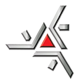                 Centro de Ciências Humanas, Letras e Artes                Mestrado Profissional em Letras em Rede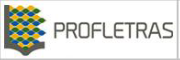 FICHA DE INSCRIÇÃO SEPROLLE 2023TURMA 081. ALUNO(A):2. R.A: 3. PROFESSOR(A) ORIENTADOR(A):4. TÍTULO DO TRABALHO:5. PROFESSOR(A) DEBATEDOR(A)/INSTITUIÇÃO: 